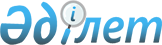 О внесении изменений и дополнений в совместный приказ Министра энергетики Республики Казахстан от 24 декабря 2015 года № 748 и Министра национальной экономики Республики Казахстан от 29 декабря 2015 года № 824 "Об утверждении проверочного листа в сфере газа и газоснабжения"Совместный приказ Министра энергетики Республики Казахстан от 23 ноября 2018 года № 454 и и.о. Министра национальной экономики Республики Казахстан от 23 ноября 2018 года № 78. Зарегистрирован в Министерстве юстиции Республики Казахстан 27 ноября 2018 года № 17796
      ПРИКАЗЫВАЕМ:
      1. Внести в совместный приказ Министра энергетики Республики Казахстан от 24 декабря 2015 года № 748 и Министра национальной экономики Республики Казахстан от 29 декабря 2015 года № 824 "Об утверждении проверочного листа в сфере газа и газоснабжения" (зарегистрирован в Реестре государственной регистрации нормативных правовых актов за № 13031, опубликован 17 февраля 2016 года в информационно-правовой системе "Әділет") следующие изменения и дополнения:
      заголовок изложить в следующей редакции:
      "Об утверждении проверочных листов в сфере газа и газоснабжения";
      преамбулу изложить в следующей редакции:
      "В соответствии с пунктом 1 статьи 143 Предпринимательского кодекса Республики Казахстан от 29 октября 2015 года ПРИКАЗЫВАЕМ:";
      пункт 1 изложить в следующей редакции:
      "Утвердить:
      1) проверочный лист в сфере газа и газоснабжения в отношении производителей товарного, сжиженного нефтяного и (или) сжиженного природного газа; собственников сжиженного нефтяного газа, произведенного в процессе переработки принадлежащего им на праве собственности или иных законных основаниях углеводородного сырья; собственников сжиженного нефтяного газа, произведенного за пределами территории Республики Казахстан и ввезенного для потребления на территорию Республики Казахстан; недропользователей, являющихся собственниками товарного газа, произведенного в процессе переработки добытого ими сырого газа; собственников товарного газа, произведенного за пределами территории Республики Казахстан и ввезенного для потребления на территорию Республики Казахстан; собственников товарного газа, произведенного за пределами территории Республики Казахстан из сырого газа, добываемого в Республике Казахстан, на основании международных договоров Республики Казахстан согласно приложению 1 к настоящему совместному приказу;
      2) проверочный лист в сфере газа и газоснабжения в отношении национального оператора согласно приложению 2 к настоящему совместному приказу;
      3) проверочный лист в сфере газа и газоснабжения в отношении газосетевых организаций согласно приложению 3 к настоящему совместному приказу;
      4) проверочный лист в сфере газа и газоснабжения в отношении газораспределительных организаций согласно приложению 4 к настоящему совместному приказу;
      5) проверочный лист в сфере газа и газоснабжения в отношении газотранспортных организаций согласно приложению 5 к настоящему совместному приказу;
      6) проверочный лист в сфере газа и газоснабжения в отношении в отношении владельцев газонаполнительных пунктов, автогазозаправочных станций согласно приложению 6 к настоящему совместному приказу;
      7) проверочный лист в сфере газа и газоснабжения в отношении владельцев автогазонаполнительных компрессорных станций согласно приложению 7 к настоящему совместному приказу;
      8) проверочный лист в сфере газа и газоснабжения в отношении промышленных потребителей товарного и сжиженного нефтяного газа согласно приложению 8 к настоящему совместному приказу.";
      приложение изложить в новой редакции согласно приложению 1 к настоящему совместному приказу;
      дополнить приложениями 2, 3, 4, 5, 6, 7 и 8 согласно приложениям 2, 3, 4, 5, 6, 7 и 8 к настоящему совместному приказу.
      2. Департаменту государственного контроля в сферах углеводородов и недропользования Министерства энергетики Республики Казахстан в установленном законодательством Республики Казахстан порядке обеспечить:
      1) государственную регистрацию настоящего совместного приказа в Министерстве юстиции Республики Казахстан;
      2) в течение десяти календарных дней со дня государственной регистрации настоящего совместного приказа направление его на казахском и русском языках в Республиканское государственное предприятие на праве хозяйственного ведения "Республиканский центр правовой информации" для официального опубликования и включения в Эталонный контрольный банк нормативных правовых актов Республики Казахстан;
      3) размещение настоящего совместного приказа на интернет-ресурсе Министерства энергетики Республики Казахстан;
      4) в течение десяти рабочих дней после государственной регистрации настоящего совместного приказа в Министерстве юстиции Республики Казахстан представление в Департамент юридической службы Министерства энергетики Республики Казахстан сведений об исполнении мероприятий, предусмотренных подпунктами 1), 2) и 3) настоящего пункта.
      3. Контроль за исполнением настоящего совместного приказа возложить на курирующего вице-министра энергетики Республики Казахстан.
      4. Настоящий совместный приказ вводится в действие по истечении десяти календарных дней после дня его первого официального опубликования.
      "СОГЛАСОВАН"
Комитет по правовой статистике и
специальным учетам Генеральной
прокуратуры Республики Казахстан Проверочный лист в сфере газа и газоснабжения
      ______________________________________________________________________________
в соответствии со статьей 138 Предпринимательского кодекса Республики Казахстан
  в отношении производителей товарного, сжиженного нефтяного и (или) сжиженного
      природного газа; собственников сжиженного нефтяного газа, произведенного
    в процессе переработки принадлежащего им на праве собственности или иных
  законных основаниях углеводородного сырья; собственников сжиженного нефтяного
 газа, произведенного за пределами территории Республики Казахстан и ввезенного для
 потребления на территорию Республики Казахстан; недропользователей, являющихся
 собственниками товарного газа, произведенного в процессе переработки добытого ими
  сырого газа; собственников товарного газа, произведенного за пределами территории
      Республики Казахстан и ввезенного для потребления на территорию Республики
  Казахстан; собственников товарного газа, произведенного за пределами территории
     Республики Казахстан из сырого газа, добываемого в Республике Казахстан, на
             основании международных договоров Республики Казахстан
_______________________________________________________________________________
             наименование однородной группы субъектов (объектов) контроля
Государственный орган, назначивший проверку _____________________________________
______________________________________________________________________________
Акт о назначении проверки ______________________________________________________
                                                 (№, дата)
Наименование субъекта (объекта) контроля _________________________________________
_______________________________________________________________________________
(Индивидуальный идентификационный номер), бизнес идентификационный номер субъекта
(объекта) контроля ______________________________________________________________
Адрес местонахождения _________________________________________________________
      Должностное (ые) лицо (а)
_____________________ ___________ _______________________________________________
       (должность)            (подпись)      (фамилия, имя, отчество (при его наличии))
_____________________ ___________ _______________________________________________
       (должность)            (подпись)      (фамилия, имя, отчество (при его наличии))
Руководитель субъекта контроля
_____________________ ___________ _______________________________________________
       (должность)            (подпись)      (фамилия, имя, отчество (при его наличии)) Проверочный лист в сфере газа и газоснабжения
      ________________________________________________________________________________
в соответствии со статьей 138 Предпринимательского кодекса Республики Казахстан
                               в отношении национального оператора
________________________________________________________________________________
             наименование однородной группы субъектов (объектов) контроля
      Государственный орган, назначивший проверку ______________________________________
________________________________________________________________________________
Акт о назначении проверки ________________________________________________________
                                                 (№, дата)
Наименование субъекта (объекта) контроля __________________________________________
________________________________________________________________________________
Бизнес идентификационный номер субъекта (объекта) контроля ________________________
Адрес местонахождения _________________________________________________________
      Должностное (ые) лицо (а)
____________________ _____________ ______________________________________________
       (должность)            (подпись)            (фамилия, имя, отчество (при его наличии))
____________________ _____________ ______________________________________________
       (должность)            (подпись)            (фамилия, имя, отчество (при его наличии))
Руководитель субъекта контроля
____________________ _____________ _____________________________________________
       (должность)            (подпись)            (фамилия, имя, отчество (при его наличии)) Проверочный лист
в сфере газа и газоснабжения
      _______________________________________________________________________________
в соответствии со статьей 138 Предпринимательского кодекса Республики Казахстан
                         в отношении газосетевых организаций
_______________________________________________________________________________
             наименование однородной группы субъектов (объектов) контроля
Государственный орган, назначивший проверку _____________________________________
______________________________________________________________________________
Акт о назначении проверки _______________________________________________________
                                                 (№, дата)
Наименование субъекта (объекта) контроля _________________________________________
_______________________________________________________________________________
Бизнес идентификационный номер субъекта (объекта) контроля ________________________
Адрес местонахождения __________________________________________________________
      Должностное (ые) лицо (а)
____________________ _____________ ______________________________________________
       (должность)            (подпись)      (фамилия, имя, отчество (при его наличии))
____________________ _____________ ______________________________________________
       (должность)            (подпись)      (фамилия, имя, отчество (при его наличии))
Руководитель субъекта контроля
____________________ _____________ ______________________________________________
       (должность)            (подпись)            (фамилия, имя, отчество (при его наличии)) Проверочный лист в сфере газа и газоснабжения
      _______________________________________________________________________________
в соответствии со статьей 138 Предпринимательского кодекса Республики Казахстан
                   в отношении газораспределительных организаций
_______________________________________________________________________________
             наименование однородной группы субъектов (объектов) контроля
Государственный орган, назначивший проверку ______________________________________
_______________________________________________________________________________
Акт о назначении проверки _______________________________________________________
                                                 (№, дата)
Наименование субъекта (объекта) контроля _________________________________________
_______________________________________________________________________________
Бизнес идентификационный номер субъекта (объекта) контроля ________________________
Адрес местонахождения __________________________________________________________
      Должностное (ые) лицо (а)
____________________ _____________ ______________________________________________
       (должность)            (подпись)      (фамилия, имя, отчество (при его наличии))
____________________ _____________ ______________________________________________
       (должность)            (подпись)      (фамилия, имя, отчество (при его наличии))
Руководитель субъекта контроля
____________________ _____________ ______________________________________________
       (должность)            (подпись)            (фамилия, имя, отчество (при его наличии)) Проверочный лист в сфере газа и газоснабжения
      ________________________________________________________________________________
в соответствии со статьей 138 Предпринимательского кодекса Республики Казахстан
                   в отношении газотранспортных организаций
________________________________________________________________________________
             наименование однородной группы субъектов (объектов) контроля
Государственный орган, назначивший проверку ______________________________________
________________________________________________________________________________
Акт о назначении проверки ________________________________________________________
                                                       (№, дата)
Наименование субъекта (объекта) контроля __________________________________________
________________________________________________________________________________
Бизнес идентификационный номер субъекта (объекта) контроля ________________________
Адрес местонахождения __________________________________________________________
      Должностное (ые) лицо (а)
____________________ _____________ ______________________________________________
       (должность)            (подпись)      (фамилия, имя, отчество (при его наличии))
____________________ _____________ ______________________________________________
       (должность)            (подпись)      (фамилия, имя, отчество (при его наличии))
Руководитель субъекта контроля
____________________ _____________ ______________________________________________
       (должность)            (подпись)            (фамилия, имя, отчество (при его наличии)) Проверочный лист в сфере газа и газоснабжения
      ________________________________________________________________________________
в соответствии со статьей 138 Предпринимательского кодекса Республики Казахстан
  в отношении владельцев газонаполнительных пунктов, автогазозаправочных станций
________________________________________________________________________________
             наименование однородной группы субъектов (объектов) контроля
Государственный орган, назначивший проверку ______________________________________
________________________________________________________________________________
Акт о назначении проверки ________________________________________________________
                                                 (№, дата)
Наименование субъекта (объекта) контроля __________________________________________
_______________________________________________________________________________
(Индивидуальный идентификационный номер), бизнес идентификационный номер
субъекта (объекта) контроля ______________________________________________________
Адрес местонахождения __________________________________________________________
      Должностное (ые) лицо (а)
____________________ _____________ ______________________________________________
       (должность)            (подпись)      (фамилия, имя, отчество (при его наличии))
____________________ _____________ ______________________________________________
       (должность)            (подпись)      (фамилия, имя, отчество (при его наличии))
Руководитель субъекта контроля
____________________ _____________ ______________________________________________
       (должность)            (подпись)            (фамилия, имя, отчество (при его наличии)) Проверочный лист в сфере газа и газоснабжения
      ______________________________________________________________________________
в соответствии со статьей 138 Предпринимательского кодекса Республики Казахстан
       в отношении владельцев автогазонаполнительных компрессорных станций
______________________________________________________________________________
             наименование однородной группы субъектов (объектов) контроля
Государственный орган, назначивший проверку ____________________________________
______________________________________________________________________________
Акт о назначении проверки ______________________________________________________
                                                 (№, дата)
Наименование субъекта (объекта) контроля ________________________________________
______________________________________________________________________________
(Индивидуальный идентификационный номер), бизнес идентификационный номер субъекта
(объекта) контроля ______________________________________________________________
Адрес местонахождения _________________________________________________________
      Должностное (ые) лицо (а)
____________________ _____________ ______________________________________________
       (должность)            (подпись)      (фамилия, имя, отчество (при его наличии))
____________________ _____________ ______________________________________________
       (должность)            (подпись)      (фамилия, имя, отчество (при его наличии))
Руководитель субъекта контроля
____________________ _____________ ______________________________________________
       (должность)            (подпись)            (фамилия, имя, отчество (при его наличии)) Проверочный лист в сфере газа и газоснабжения
      ________________________________________________________________________________
в соответствии со статьей 138 Предпринимательского кодекса Республики Казахстан
     в отношении промышленных потребителей товарного и сжиженного нефтяного газа
________________________________________________________________________________
             наименование однородной группы субъектов (объектов) контроля
Государственный орган, назначивший проверку ______________________________________
_______________________________________________________________________________
Акт о назначении проверки _______________________________________________________
                                                 (№, дата)
Наименование субъекта (объекта) контроля __________________________________________
________________________________________________________________________________
(Индивидуальный идентификационный номер), бизнес идентификационный номер субъекта
(объекта) контроля _______________________________________________________________
Адрес местонахождения __________________________________________________________
      Должностное (ые) лицо (а)
____________________ _____________ ______________________________________________
       (должность)            (подпись)      (фамилия, имя, отчество (при его наличии))
____________________ _____________ ______________________________________________
       (должность)            (подпись)      (фамилия, имя, отчество (при его наличии))
Руководитель субъекта контроля
____________________ _____________ ______________________________________________
       (должность)            (подпись)            (фамилия, имя, отчество (при его наличии))
					© 2012. РГП на ПХВ «Институт законодательства и правовой информации Республики Казахстан» Министерства юстиции Республики Казахстан
				
Министр энергетики
Республики Казахстан
_____________ К. Бозумбаев
Исполняющий обязанности
Министра национальной экономики
Республики Казахстан
________________Р. ДаленовПриложение 1
к совместному приказу
Министра энергетики
Республики Казахстан
от 23 ноября 2018 года № 454
и исполняющего обязанности
Министра национальной
экономики
Республики Казахстан
от 23 ноября 2018 года № 78Приложение 1
к совместному приказу
Министра энергетики
Республики Казахстан
от 24 декабря 2015 года № 748
и Министра национальной
экономики
Республики Казахстан
от 29 декабря 2015 года № 824
№
Перечень требований
Требуется
Не требуется
Соответствует требованиям
Не соответствует требованиям
1
2
3
4
5
6
1
Соблюдение приоритетного права государства на приобретение отчуждаемых объектов единой системы снабжения товарным газом, долей в праве общей собственности на объекты единой системы снабжения товарным газом и пакетов акций (долей участия) юридических лиц-собственников объектов единой системы снабжения товарным газом, за исключением:

1) отчуждения автогазонаполнительных компрессорных станций и газопотребляющих систем промышленных потребителей;

2) отчуждения акций, обращающихся на организованном рынке ценных бумаг;

3) передачи объектов единой системы снабжения товарным газом, долей в праве общей собственности на объекты единой системы снабжения товарным газом и (или) пакетов акций (долей участия) юридических лиц-собственников объектов единой системы снабжения товарным газом:

дочерней организации, в которой не менее девяноста девяти процентов доли участия (пакета акций) прямо или косвенно принадлежит собственнику объекта единой системы снабжения товарным газом;

между юридическими лицами, в каждом из которых не менее девяноста девяти процентов долей участия (пакетов акций) прямо или косвенно принадлежат одному и тому же лицу;

4) передачи акций (долей участия) в юридическом лице- собственнике объекта единой системы снабжения товарным газом, если в результате такой передачи лицо приобретает право прямо или косвенно (через третьих лиц) распоряжаться менее чем 0,1 процента доли участия (пакета акций) в уставном капитале юридического лица-собственника объекта единой системы снабжения товарным газом
2
Соблюдение преимущественного права государства на приобретение отчуждаемого сырого газа, принадлежащего недропользователям, а также товарного газа, произведенного недропользователями в процессе переработки добытого ими сырого газа 
3
Соблюдение недропользователями, имеющих намерение произвести отчуждение сырого и (или) товарного газа, требований по направлению на экспертизу в уполномоченный орган расчетов предельной цены сырого и (или) товарного газа, приобретаемого национальным оператором в рамках преимущественного права государства, подтвержденные документально, в срок не позднее 1 января предстоящего года
4
Соблюдение недропользователями требований по не превышению утвержденной уполномоченным органом цены сырого и (или) товарного газа, приобретаемого национальным оператором в рамках преимущественного права государства 
5
Соблюдение недропользователями, имеющими намерение произвести отчуждение сырого и (или) товарного газа, в срок не позднее чем за пять месяцев до начала планируемого периода требования по направлению национальному оператору коммерческого предложения с указанием:

1) объемов отчуждаемого сырого и (или) товарного газа;

2) цены отчуждаемого сырого и (или) товарного газа;

3) пункта поставки сырого и (или) товарного газа
6
Соблюдение недропользователями, производящими товарный и (или) сжиженный нефтяной газ из попутного газа, принадлежащего Республике Казахстан, требований по передаче по решению уполномоченного органа товарного газа национальному оператору или товарный и (или) сжиженный нефтяной газ привлекаемому инвестору для дальнейшего использования в рамках партнерства в сфере газа и газоснабжения по цене, согласованной сторонами
7
Соблюдение требований по поставке потребителям только товарного и (или) сжиженного нефтяного газа, за исключением реализации сырого газа промышленным потребителям для использования в качестве сырья
8
Соблюдение требований по реализации товарного, сжиженного нефтяного и (или) сжиженного природного газа с обязательным их перемещением через контрольные приборы учета
9
Соблюдение преимущественного права бытовых и коммунально-бытовых потребителей на пользование товарным или сжиженным нефтяным газом 
10
Соблюдение установленных предельных цен оптовой реализации товарного газа на внутреннем рынке Республики Казахстан или предельной цены сжиженного нефтяного газа реализуемого в рамках плана поставки на внутренний РК вне электронных торговых площадок
11
Соблюдение требований по предоставлению, ежемесячно не позднее двадцатого числа месяца, следующего за отчетным, в уполномоченный орган сведений о реализации товарного газа, в том числе ввезенного для потребления на территорию Республики Казахстан
12
Соблюдение требований по предоставлению производителями в уполномоченный орган:

1) сведений по производству товарного и сжиженного природного газа ежемесячно не позднее пятого числа месяца, следующего за отчетным;

2) прогнозного объема производства товарного, сжиженного нефтяного и сжиженного природного газа на предстоящие пять лет ежегодно не позднее чем за три месяца до начала планируемого периода
13
Соблюдение требований по предоставлению производителями сжиженного нефтяного газа в уполномоченный орган, ежемесячно не позднее пятого числа месяца, следующего за отчетным, сведений:

1) об объемах производства собственного сжиженного нефтяного газа;

2) об объемах производства сжиженного нефтяного газа из углеводородного сырья, принадлежащего на праве собственности или иных законных основаниях другим лицам;

3) по отгрузке и (или) реализации сжиженного нефтяного газа в рамках плана поставки;

4) по отгрузке и (или) реализации сжиженного нефтяного газа вне плана поставки
14
Соблюдение собственниками сжиженного нефтяного газа, произведенного в процессе переработки принадлежащего им на праве собственности или иных законных основаниях углеводородного сырья, ежемесячно не позднее пятого числа месяца, следующего за отчетным, требований по предоставлению в уполномоченный орган сведений по отгрузке и (или) реализации сжиженного нефтяного газа в рамках плана поставки
15
Соблюдение требований по предоставлению ежемесячно не позднее пятого числа месяца, следующего за отчетным, в уполномоченный орган сведений о реализации сжиженного природного газа, в том числе произведенного за пределами территории Республики Казахстан и ввезенного для потребления на территорию Республики Казахстан
16
Соблюдение запрета на осуществление оптовой реализации товарного газа, за исключением:

1) производителей товарного газа;

2) недропользователей, являющихся собственниками товарного газа, произведенного в процессе переработки добытого ими сырого газа;

3) собственников товарного газа, произведенного за пределами территории Республики Казахстан и ввезенного для потребления на территорию Республики Казахстан;

4) собственников товарного газа, произведенного за пределами территории Республики Казахстан из сырого газа, добываемого в Республике Казахстан, на основании международных договоров Республики Казахстан, в случаях реализации товарного газа национальному оператору и (или) за пределы территории Республики Казахстан
17
Соблюдение запрета на осуществление розничной реализации товарного газа, за исключением производителей товарного газа, недропользователей, являющихся собственников товарного газа, произведенного в процессе переработки добытого ими сырого газа, собственниками товарного газа, произведенного за пределами территории Республики Казахстан и ввезенного для потребления на территорию Республики Казахстан, в случае розничной реализации товарного газа промышленным потребителям, газопотребляющие системы которых подключены непосредственно к магистральному или соединительному газопроводу
18
Соблюдение запрета на осуществление перевозки сжиженного нефтяного и сжиженного природного газа железнодорожным, автомобильным, морским и внутренним водным транспортом за пределы территории Республики Казахстан самостоятельно либо с привлечением лиц, оказывающих услуги по перевозке сжиженного нефтяного и (или) сжиженного природного газа, за исключением:

1) производителей сжиженного нефтяного и сжиженного природного газа;

2) собственников сжиженного нефтяного и (или) сжиженного природного газа, произведенного в процессе переработки принадлежащего им на праве собственности или иных законных основаниях углеводородного сырья;

3) владельцев сжиженного нефтяного и (или) сжиженного природного газа, произведенного за пределами территории Республики Казахстан, имеющие намерение осуществить его перевозку через территорию Республики Казахстан;

4) собственников сжиженного нефтяного газа, приобретенного непосредственно у лиц, указанных в подпунктах 1) и 2), на законных основаниях вне плана поставки
19
Соблюдение запрета на осуществление оптовой реализации сжиженного нефтяного газа, за исключением:

1) производителей сжиженного нефтяного газа;

2) собственников сжиженного нефтяного газа, произведенного в процессе переработки принадлежащего им на праве собственности или иных законных основаниях углеводородного сырья;

3) собственников сжиженного нефтяного газа, произведенного за пределами территории Республики Казахстан и ввезенного для потребления на территорию Республики Казахстан;

4) собственников сжиженного нефтяного газа, приобретенного непосредственно у лиц, указанных в подпунктах 1) и 2), на законных основаниях вне плана поставки, – в случае его реализации за пределы территории Республики Казахстан
20
Соблюдение запрета на осуществление реализации сжиженного нефтяного газа за пределы территории Республики Казахстан обладают, за исключением:

1) производителей сжиженного нефтяного газа;

2) собственников сжиженного нефтяного газа, произведенного в процессе переработки принадлежащего им на праве собственности или иных законных основаниях углеводородного сырья;

3) собственников сжиженного нефтяного газа, приобретенного у лиц, указанных в подпунктах 1) и 2), на законных основаниях вне плана поставки
21
Выполнение плана поставки сжиженного нефтяного газа на внутренний рынок
22
Соблюдение запрета на осуществление розничной реализации сжиженного нефтяного газа, за исключением производителей, собственников сжиженного нефтяного газа, произведенного в процессе переработки принадлежащего им на праве собственности или иных законных основаниях углеводородного сырья, собственников сжиженного нефтяного газа, произведенного за пределами территории Республики Казахстан и ввезенного для потребления на территорию Республики Казахстан, в случае розничной реализации сжиженного нефтяного газа промышленным потребителям
23
Наличие у производителей товарного газа, недропользователей, являющихся собственниками товарного газа, произведенного в процессе переработки добытого ими сырого газа, собственников товарного газа, произведенного за пределами территории Республики Казахстан и ввезенного для потребления на территорию Республики Казахстан, в случае розничной реализации товарного газа промышленным потребителям, газопотребляющие системы которых подключены непосредственно к магистральному или соединительному газопроводу, договора розничной реализации товарного газа с промышленными и коммунально-бытовыми потребителями
24
Соблюдение требований по приоритетности обеспечения товарным газом отдельных категорий потребителей Приложение 2
к совместному приказу
Министра энергетики
Республики Казахстан
от 23 ноября 2018 года № 454
и исполняющего обязанности
Министра национальной
экономики
Республики Казахстан
от 23 ноября 2018 года № 78Приложение 2
к совместному приказу
Министра энергетики
Республики Казахстан
от 24 декабря 2015 года № 748
и Министра национальной
экономики
Республики Казахстан
от 29 декабря 2015 года № 824
№
Перечень требований
Требуется
Не требуется
Соответствует требованиям
Не соответствует требованиям
1
2
3
4
5
6
1
Обеспечение бесперебойной транспортировки и хранения товарного газа, в том числе путем заключения договоров с газотранспортными и газораспределительными организациями
2
Обеспечение централизованного оперативно-диспетчерского управления технологическим режимом работы объектов единой системы снабжения товарным газом
3
Представление в уполномоченный орган сведений по транспортировке, хранению и реализации товарного газа на территории Республики Казахстан, по приобретению сырого и товарного газа в рамках преимущественного права государства, а также прогноза внутренних потребностей Республики Казахстан в товарном газе на предстоящий календарный год
4
Обеспечение взаимодействия с газотранспортными системами сопредельных государств по управлению и обеспечению устойчивости режимов транспортировки товарного газа
5
Обеспечение создания и функционирования автоматизированной системы коммерческого учета товарного газа, находящегося в единой системе снабжения товарным газом
6
Обеспечение бесперебойного снабжения товарным газом потребителей, подключенных к объектам единой системы снабжения товарным газом
7
Обеспечение строительства, эксплуатации, модернизации и (или) реконструкции объектов единой системы снабжения товарным газом в соответствии с генеральной схемой газификации Республики Казахстан
8
Соблюдение требований по отчуждению по согласованию с уполномоченным органом объектов единой системы снабжения товарным газом, находящиеся в собственности национального оператора или газотранспортных и (или) газораспределительных организаций, пятьдесят и более процентов голосующих акций (долей участия) которых принадлежат национальному оператору
9
Соблюдение требований по реализации приоритетного права государства на приобретение отчуждаемых объектов единой системы снабжения товарным газом, долей в праве общей собственности на объекты единой системы снабжения товарным газом и пакетов акций (долей участия) юридических лиц-собственников объектов единой системы снабжения товарным газом или об отказе от него
10
Соблюдение требований по реализации преимущественного права государства на приобретение отчуждаемого сырого газа, принадлежащего недропользователям, а также товарного газа, произведенного недропользователями в процессе переработки добытого ими сырого газа 
11
Наличие экспертизы и утвержденной уполномоченным органом цены сырого или товарного газа, приобретаемого национальным оператором в рамках преимущественного права государства
12
Соблюдение требований по поставке потребителям только товарного газа, за исключением реализации сырого газа промышленным потребителям для использования в качестве сырья
13
Соблюдение требований по реализации товарного газа с обязательным их перемещением через контрольные приборы учета 
14
Соблюдение преимущественного права бытовых и коммунально-бытовых потребителей на пользование товарным газом 
15
Соблюдение установленных предельных цен оптовой реализации товарного газа на внутреннем рынке Республики Казахстан
16
Соблюдение требований по предоставлению, ежемесячно не позднее двадцатого числа месяца, следующего за отчетным, в уполномоченный орган сведений о реализации товарного газа, в том числе ввезенного для потребления на территорию Республики Казахстан
17
Соблюдение требований по предоставлению в уполномоченный орган:

1) ежемесячно не позднее двадцатого числа месяца, следующего за отчетным, сведений об объемах транспортировки товарного газа по магистральным газопроводам и его хранения в хранилищах товарного газа;

2) ежегодно не позднее первого февраля года, следующего за отчетным, сведений об объемах приобретенного сырого и товарного газа в рамках преимущественного права государства;

3) ежегодно не позднее чем за три месяца до начала планируемого периода прогноз внутренних потребностей Республики Казахстан в товарном газе на предстоящий календарный год
18
Соблюдение запрета на осуществление розничной реализации товарного газа
19
Соблюдение требований по осуществлению учета объема товарного газа при его транспортировке, хранении и реализации 
20
Соблюдение запрета на осуществление перевозки сжиженного нефтяного и сжиженного природного газа железнодорожным, автомобильным, морским и внутренним водным транспортом за пределы территории Республики Казахстан самостоятельно либо с привлечением лиц, оказывающих услуги по перевозке сжиженного нефтяного и (или) сжиженного природного газа
21
Соблюдение запрета на осуществление оптовой реализации сжиженного нефтяного газа 
22
Соблюдение запрета на осуществление реализации сжиженного нефтяного газа за пределы территории Республики Казахстан обладают
23
Соблюдение запрета на осуществление розничной реализации сжиженного нефтяного газаПриложение 3
к совместному приказу
Министра энергетики
Республики Казахстан
от 23 ноября 2018 года № 454
и исполняющего обязанности
Министра национальной
экономики
Республики Казахстан
от 23 ноября 2018 года № 78Приложение 3
к совместному приказу
Министра энергетики
Республики Казахстан
от 24 декабря 2015 года № 748
и Министра национальной
экономики
Республики Казахстан
от 29 декабря 2015 года № 824
№
Перечень требований
Требуется
Не требуется
Соответствует требованиям
Не соответствует требованиям
1
2
3
4
5
6
1
Наличие документов, подтверждающих право собственности или иные законные основания владения производственно-технической базой:

технические паспорта на объекты недвижимости;

справки с портала электронного правительства о зарегистрированных правах (обременениях) на недвижимое имущество и его технических характеристиках;

договора аренды или договора доверительного управления газонаполнительной станции и групповых резервуарных установок (при наличии).
2
Наличие газонаполнительной станции на территории которой расположены – сливо-наливная железнодорожная эстакада, наполнительные колонки, насосно-компрессорное отделение, сливно-наливное отделение баллонов, участок по техническому освидетельствованию и ремонту баллонов, склады открытого и/или закрытого типа для хранения баллонов, резервуары для хранения сжиженного нефтяного газа общим объемом не менее 600 м3, приборы учета газа, противопожарные водоемы и/или емкости с водой, оснащенные водонапорными насосами
3
Наличие групповых резервуарных установок
4
Наличие служб и (или) ответственных лиц, обеспечивающих:

руководство техническим процессом на газонаполнительной станции (технический руководитель);

пожарную безопасность;

промышленную безопасность;

ведение учета сжиженного нефтяного газа;

выполнение аварийно-диспетчерских и ремонтных заявок
5
Наличие квалифицированного состава:

1) для технических руководителей – высшее образование в нефтегазовой сфере, газоснабжении, имеющих опыт практической работы не менее двух лет по специальности;

2) для инженерно-технических работников – минимум средне-специальное образование соответствующее занимаемой должности
6
Наличие плана ликвидации аварий 
7
Наличие декларации промышленной безопасности опасного производственного объекта, зарегистрированной уполномоченным органом в области промышленной безопасности 
8
Наличие договора обязательного страхования ответственности владельцев объектов 
9
Соблюдение преимущественного права бытовых и коммунально-бытовых потребителей на пользование сжиженным нефтяным газом 
10
Соблюдение условий по бесперебойному снабжению сжиженным нефтяным газом потребителей, подключенных к групповой резервуарной установке 
11
Наличие свидетельства об аккредитации газосетевых организаций
12
Соблюдение запрета на осуществление оптовой реализации товарного газа
13
Соблюдение запрета на осуществление розничной реализации товарного газа 
14
Соблюдение запрета на осуществление перевозки сжиженного нефтяного и сжиженного природного газа железнодорожным, автомобильным, морским и внутренним водным транспортом за пределы территории Республики Казахстан самостоятельно либо с привлечением лиц, оказывающих услуги по перевозке сжиженного нефтяного и (или) сжиженного природного газа 
15
Соблюдение запрета на осуществление реализации сжиженного нефтяного газа за пределы территории Республики Казахстан, за исключением собственников сжиженного нефтяного газа, приобретенного на законных основаниях вне плана поставки у производителей сжиженного нефтяного газа и собственников сжиженного нефтяного газа, произведенного в процессе переработки принадлежащего им на праве собственности или иных законных основаниях углеводородного сырья
16
Соблюдение запрета по оптовой реализации сжиженного нефтяного газа между газосетевыми организациями
17
Соблюдение требований по реализации сжиженного нефтяного газа, приобретенного в рамках плана поставки для целей его дальнейшей реализации, исключительно на внутреннем рынке Республики Казахстан 
18
Соблюдение требований по обеспечению сохранности и исправному техническому состоянию групповых резервуарных установок, эксплуатируемых газосетевыми организациями 
19
Осуществление розничной реализации сжиженного нефтяного газа потребителям через групповые резервуарные установки на основании договора розничной реализации сжиженного нефтяного газа между потребителем и газосетевой организацией
20
Осуществление абонентского учета потребителей, приобретающих сжиженный нефтяной газ в бытовых баллонах 
21
Осуществление маркировки бытовых баллонов товарным знаком газосетевой организации 
22
Недопущение эксплуатации одних и тех же газонаполнительных станций одновременно двумя и более газосетевыми организациями 
23
Недопущение использования газонаполнительных пунктов и автогазозаправочных станций для реализации сжиженного нефтяного газа одновременно двумя и более физическими и (или) юридическими лицами 
24
Соблюдение требований по учету сжиженного нефтяного газа, реализуемого потребителям, по приборам учета, за исключением случая, реализуемого бытовым потребителям через групповые резервуарные установки, производимым объемным методом по нормам потребления, утверждаемым местными исполнительными органами областей, городов республиканского значения и столицы, – при отсутствии индивидуальных приборов учета, их неисправности либо несоответствии параметрам газового оборудования
25
Соблюдение требований по осуществлению учета сжиженного нефтяного газа на автогазозаправочных станциях, газонаполнительных станциях, газонаполнительных пунктах и в групповых резервуарных установках реализуемого потребителям
26
Соблюдение требований по осуществлению учета сжиженного нефтяного газа при его приемке, хранении, отпуске в следующих местах хранения:

1) в резервуарах базы хранения газонаполнительной станции (газонаполнительного пункта);

2) в технологических трубопроводах;

3) в железнодорожных и автомобильных цистернах;

4) в газовых баллонах (наполнительный цех, склад готовой продукции на газонаполнительной станции (газонаполнительном пункте), пункты обмена баллонов и склады эксплуатационных служб);

5) в групповой резервуарной установке;

6) на автогазозаправочных станцияхПриложение 4
к совместному приказу
Министра энергетики
Республики Казахстан
от 23 ноября 2018 года № 454
и исполняющего обязанности
Министра национальной
экономики
Республики Казахстан
от 23 ноября 2018 года № 78Приложение 4
к совместному приказу
Министра энергетики
Республики Казахстан
от 24 декабря 2015 года № 748
и Министра национальной
экономики
Республики Казахстан
от 29 декабря 2015 года № 824
№
Перечень требований
Требуется
Не требуется
Соответствует требованиям
Не соответствует требованиям
1
2
3
4
5
6
1
Соблюдение приоритетного права государства на приобретение отчуждаемых объектов единой системы снабжения товарным газом, долей в праве общей собственности на объекты единой системы снабжения товарным газом и пакетов акций (долей участия) юридических лиц-собственников объектов единой системы снабжения товарным газом, за исключением:

1) отчуждения автогазонаполнительных компрессорных станций и газопотребляющих систем промышленных потребителей;

2) отчуждения акций, обращающихся на организованном рынке ценных бумаг;

3) передачи объектов единой системы снабжения товарным газом, долей в праве общей собственности на объекты единой системы снабжения товарным газом и (или) пакетов акций (долей участия) юридических лиц-собственников объектов единой системы снабжения товарным газом:

дочерней организации, в которой не менее девяноста девяти процентов доли участия (пакета акций) прямо или косвенно принадлежит собственнику объекта единой системы снабжения товарным газом;

между юридическими лицами, в каждом из которых не менее девяноста девяти процентов долей участия (пакетов акций) прямо или косвенно принадлежат одному и тому же лицу;

4) передачи акций (долей участия) в юридическом лице- собственнике объекта единой системы снабжения товарным газом, если в результате такой передачи лицо приобретает право прямо или косвенно (через третьих лиц) распоряжаться менее чем 0,1 процента доли участия (пакета акций) в уставном капитале юридического лица-собственника объекта единой системы снабжения товарным газом
2
Соблюдение преимущественного права государства на приобретение отчуждаемого сырого газа, принадлежащего недропользователям, а также товарного газа, произведенного недропользователями в процессе переработки добытого ими сырого газа, за исключением случаев отчуждения:

1) сырого газа, добываемого на газовых и (или) газоконденсатных месторождениях;

2) товарного газа, произведенного из сырого газа, добываемого на газовых и (или) газоконденсатных месторождениях;

3) сжиженного природного газа и товарного газа, полученного в процессе его регазификации;

4) сырого газа, реализуемого в соответствии с международными договорами Республики Казахстан;

5) товарного газа, произведенного за пределами территории Республики Казахстан и ввезенного для потребления на территорию Республики Казахстан;

6) товарного газа, произведенного за пределами территории Республики Казахстан из сырого газа, добываемого в Республике Казахстан, на основании международных договоров Республики Казахстан;

7) товарного газа, произведенного на основании договора, заключаемого в рамках партнерства в сфере газа и газоснабжения;

8) сырого и (или) товарного газа, добытого (произведенного) недропользователем в рамках соглашения (контракта) о разделе продукции
3
Соблюдение требований по осуществлению реализации товарного газа с обязательным их перемещением через контрольные приборы учета
4
Соблюдение преимущественного права бытовых и коммунально-бытовых потребителей на пользование товарным газом 
5
Соблюдение условий по бесперебойному снабжению товарным газом потребителей, подключенных к газораспределительной системе 
6
Соблюдение установленных предельных цен оптовой реализации товарного газа на внутреннем рынке Республики Казахстан
7
Соблюдение требований по предоставлению, ежемесячно не позднее двадцатого числа месяца, следующего за отчетным, в уполномоченный орган сведений о реализации товарного газа, в том числе ввезенного для потребления на территорию Республики Казахстан
8
Соблюдение требований по представлению ежемесячно не позднее пятого числа месяца, следующего за отчетным, национальному оператору сведений об объемах транспортировки и хранения товарного газа
9
Соблюдение требований:

1) по предоставлению владельцам товарного газа на равных условиях доступа к мощностям магистрального газопровода, хранилища товарного газа или газораспределительной системы;

2) по предоставлению по запросу уполномоченного органа информацию о наличии свободных мощностей магистрального газопровода, хранилища товарного газа, газораспределительной системы, а также программу их использования; 

3) по информированию владельцев товарного газа и (или) потребителей о планируемых ремонтных и профилактических работах, влияющих на исполнение обязательств по транспортировке, хранению и (или) розничной реализации товарного газа 
10
Соблюдение требований по оптовой реализации товарного газа газораспределительными организациями только национальному оператору и (или) владельцам автогазонаполнительных компрессорных станций
11
Соблюдение требований по ведению учета объема товарного газа, транспортируемого по газораспределительным системам, по приборам учета и обеспечению передачи данных по учету объема реализуемого товарного газа национальному оператору
12
Соблюдение требований по приоритетному обеспечению товарным газом отдельных категорий потребителей Приложение 5
к совместному приказу
Министра энергетики
Республики Казахстан
от 23 ноября 2018 года № 454
и исполняющего обязанности
Министра национальной
экономики
Республики Казахстан
от 23 ноября 2018 года № 78Приложение 5
к совместному приказу
Министра энергетики
Республики Казахстан
от 24 декабря 2015 года № 748
и Министра национальной
экономики
Республики Казахстан
от 29 декабря 2015 года № 824
№
Перечень требований
Требуется
Не требуется
Соответствует требованиям
Не соответствует требованиям
1
2
3
4
5
6
1
Соблюдение требований по отчуждению по согласованию с уполномоченным органом объектов единой системы снабжения товарным газом, находящихся в собственности газотранспортных организаций, пятьдесят и более процентов голосующих акций (долей участия) которых принадлежат национальному оператору
2
Соблюдение приоритетного права государства на приобретение отчуждаемых объектов единой системы снабжения товарным газом, долей в праве общей собственности на объекты единой системы снабжения товарным газом и пакетов акций (долей участия) юридических лиц-собственников объектов единой системы снабжения товарным газом, за исключением:

1) отчуждения автогазонаполнительных компрессорных станций и газопотребляющих систем промышленных потребителей;

2) отчуждения акций, обращающихся на организованном рынке ценных бумаг;

3) передачи объектов единой системы снабжения товарным газом, долей в праве общей собственности на объекты единой системы снабжения товарным газом и (или) пакетов акций (долей участия) юридических лиц-собственников объектов единой системы снабжения товарным газом:

дочерней организации, в которой не менее девяноста девяти процентов доли участия (пакета акций) прямо или косвенно принадлежит собственнику объекта единой системы снабжения товарным газом;

между юридическими лицами, в каждом из которых не менее девяноста девяти процентов долей участия (пакетов акций) прямо или косвенно принадлежат одному и тому же лицу;

4) передачи акций (долей участия) в юридическом лице- собственнике объекта единой системы снабжения товарным газом, если в результате такой передачи лицо приобретает право прямо или косвенно (через третьих лиц) распоряжаться менее чем 0,1 процента доли участия (пакета акций) в уставном капитале юридического лица-собственника объекта единой системы снабжения товарным газом
3
Соблюдение требований по предоставлению, ежемесячно не позднее пятого числа месяца, следующего за отчетным, национальному оператору сведений об объемах транспортировки и хранения товарного газа
4
Соблюдение требований по недопущению эксплуатации одних и тех же соединительных, магистральных газопроводов и хранилищ товарного газа двумя и более газотранспортными организациями 
5
Оказание услуг по транспортировке товарного газа по магистральным газопроводам за пределы территории Республики Казахстан исключительно:

1) национальному оператору;

2) производителям товарного газа;

3) недропользователям, являющимся собственниками товарного газа, произведенного в процессе переработки добытого ими сырого газа;

4) владельцам товарного газа, произведенного за пределами территории Республики Казахстан, имеющим намерение осуществить его транспортировку через территорию Республики Казахстан
6
Соблюдение требований: 

1) по предоставлению владельцам товарного газа на равных условиях доступа к мощностям магистрального газопровода, хранилища товарного газа или газораспределительной системы; 

2) предоставления по запросу уполномоченного органа информацию о наличии свободных мощностей магистрального газопровода, хранилища товарного газа, газораспределительной системы, а также программу их использования; 

3) по информированию владельцев товарного газа и (или) потребителей о планируемых ремонтных и профилактических работах, влияющих на исполнение обязательств по транспортировке, хранению и (или) розничной реализации товарного газа 
7
Соблюдение требований по недопущению в транспортировке и (или) хранении товарного газа в случаях: 

1) несоответствия товарного газа требованиям технических регламентов и национальных стандартов;

2) непредставления недропользователем письменного отказа национального оператора от преимущественного права государства на приобретение объемов товарного газа, планируемого к транспортировке, либо документов, подтверждающих получение национальным оператором за месяц до обращения недропользователя в газотранспортную организацию коммерческого предложения об отчуждении объемов товарного газа, планируемого к транспортировке 
8
Соблюдение требований по ведению учета объема товарного газа, транспортируемого по магистральным газопроводам, на газоизмерительных станциях по приборам учета газа с постоянным подтверждением данных по приборам учета товарного газа, установленным на пунктах приема (передачи) товарного газа и обеспечение передачи данных по учету объема транспортируемого товарного газа национальному операторуПриложение 6
к совместному приказу
Министра энергетики
Республики Казахстан
от 23 ноября 2018 года № 454
и исполняющего обязанности
Министра национальной
экономики
Республики Казахстан
от 23 ноября 2018 года № 78Приложение 6
к совместному приказу
Министра энергетики
Республики Казахстан
от 24 декабря 2015 года № 748
и Министра национальной
экономики
Республики Казахстан
от 29 декабря 2015 года № 824
№
Перечень требований
Требуется
Не требуется
Соответствует требованиям
Не соответствует требованиям
1
2
3
4
5
6
1
Соблюдение требований по розничной реализации сжиженного нефтяного газа с обязательным их перемещением через контрольные приборы учета
2
Соблюдение запрета по перевозке сжиженного нефтяного и сжиженного природного газа железнодорожным, автомобильным, морским и внутренним водным транспортом за пределы территории Республики Казахстан самостоятельно либо с привлечением лиц, оказывающих услуги по перевозке сжиженного нефтяного и (или) сжиженного природного газа, за исключением:

1) производителей сжиженного нефтяного и сжиженного природного газа;

2) собственников сжиженного нефтяного и (или) сжиженного природного газа, произведенного в процессе переработки принадлежащего им на праве собственности или иных законных основаниях углеводородного сырья;

3) владельцев сжиженного нефтяного и (или) сжиженного природного газа, произведенного за пределами территории Республики Казахстан, имеющие намерение осуществить его перевозку через территорию Республики Казахстан;

4) собственников сжиженного нефтяного газа, приобретенного непосредственно у лиц, указанных в подпунктах 1) и 2), на законных основаниях вне плана поставки
3
Соблюдение запрета на осуществление оптовой реализации сжиженного нефтяного газа, за исключением:

1) производителей сжиженного нефтяного газа;

2) собственников сжиженного нефтяного газа, произведенного в процессе переработки принадлежащего им на праве собственности или иных законных основаниях углеводородного сырья;

3) собственников сжиженного нефтяного газа, произведенного за пределами территории Республики Казахстан и ввезенного для потребления на территорию Республики Казахстан;

4) собственников сжиженного нефтяного газа, приобретенного непосредственно у лиц, указанных в подпунктах 1) и 2), на законных основаниях вне плана поставки, – в случае его реализации за пределы территории Республики Казахстан
4
Соблюдение запрета на осуществление реализации сжиженного нефтяного газа за пределы территории Республики Казахстан, за исключением:

1) производителей сжиженного нефтяного газа;

2) собственников сжиженного нефтяного газа, произведенного в процессе переработки принадлежащего им на праве собственности или иных законных основаниях углеводородного сырья;

3) собственников сжиженного нефтяного газа, приобретенного у лиц, указанных в подпунктах 1) и 2), на законных основаниях вне плана поставки
5
Соблюдение запрета на осуществление розничной реализации сжиженного нефтяного газа, за исключением:

1) владельцев газонаполнительных пунктов;

2) владельцев автогазозаправочных станций;

3) производителей, собственников сжиженного нефтяного газа, произведенного в процессе переработки принадлежащего им на праве собственности или иных законных основаниях углеводородного сырья, собственников сжиженного нефтяного газа, произведенного за пределами территории Республики Казахстан и ввезенного для потребления на территорию Республики Казахстан, в случае розничной реализации сжиженного нефтяного газа промышленным потребителям
6
Соблюдение запрета по осуществлению розничной реализации сжиженного нефтяного газа потребителям в бытовых баллонах, за исключением владельцев газонаполнительных пунктов
7
Соблюдение запрета по заправке бытовых баллонов сжиженным нефтяным газом, за исключением на газонаполнительных пунктах
8
Осуществление абонентского учета потребителей, приобретающих сжиженный нефтяной газ в бытовых баллонах, за исключением владельцем автогазозаправочных станций 
9
Осуществление маркировки бытовых баллонов товарным знаком владельца газонаполнительного пункта 
10
Соблюдение запрета по использованию газонаполнительных пунктов и автогазозаправочных станций для реализации сжиженного нефтяного газа одновременно двумя и более физическими и (или) юридическими лицами
11
Соблюдение требований по учету сжиженного нефтяного газа, реализуемого потребителям, по приборам учета, за исключением случая, реализуемого бытовым потребителям через групповые резервуарные установки, производимым объемным методом по нормам потребления, утверждаемым местными исполнительными органами областей, городов республиканского значения и столицы, – при отсутствии индивидуальных приборов учета, их неисправности либо несоответствии параметрам газового оборудования
12
Соблюдение требований по розничной реализации сжиженного нефтяного газа через следующие типы автогазозаправочных станций:

1) стационарного - с подземным либо наземным расположением блоков хранения сжиженного нефтяного газа, предназначенного для заправки сжиженным нефтяным газом транспортных средств через газораздаточные колонки;

2) передвижного - мобильной технологической системы, установленной на автомобильном шасси, прицепе, полуприцепе, выполненной как единое заводское изделие
13
Соблюдение требований по розничной реализации сжиженного нефтяного газа с автогазозаправочных станций передвижного типа только в поселках, аулах (селах), а также вне населенных пунктов
14
Соблюдение требований по осуществлению розничной реализации сжиженного нефтяного газа в бытовых баллонах владельцами газонаполнительных пунктов стационарного типа:

1) с подземным расположением резервуаров хранения сжиженного нефтяного газа, оборудованных установкой наполнения бытовых баллонов заводского исполнения;

2) с наземным расположением резервуаров хранения сжиженного нефтяного газа, оборудованных установкой наполнения бытовых баллонов заводского исполнения
15
Соблюдение требований по не допущению использования одной площадки для совместного размещения автогазозаправочной станции и газонаполнительного пункта
16
Соблюдение требований по осуществлению учета сжиженного нефтяного газа при его приемке, хранении, отпуске в следующих местах хранения:

1) в резервуарах базы хранения газонаполнительной станции (газонаполнительного пункта);

2) в технологических трубопроводах;

3) в железнодорожных и автомобильных цистернах;

4) в газовых баллонах (наполнительный цех, склад готовой продукции на газонаполнительной станции (газонаполнительном пункте), пункты обмена баллонов и склады эксплуатационных служб);

5) в групповой резервуарной установке;

6) на автогазозаправочных станцияхПриложение 7
к совместному приказу
Министра энергетики
Республики Казахстан
от 23 ноября 2018 года № 454
и исполняющего обязанности
Министра национальной
экономики
Республики Казахстан
от 23 ноября 2018 года № 78Приложение 7
к совместному приказу
Министра энергетики
Республики Казахстан
от 24 декабря 2015 года № 748
и Министра национальной
экономики
Республики Казахстан
от 29 декабря 2015 года № 824
№
Перечень требований
Требуется
Не требуется
Соответствует требованиям
Не соответствует требованиям
1
2
3
4
5
6
1
Соблюдение приоритетного права государства на приобретение отчуждаемых объектов единой системы снабжения товарным газом, долей в праве общей собственности на объекты единой системы снабжения товарным газом и пакетов акций (долей участия) юридических лиц-собственников объектов единой системы снабжения товарным газом, за исключением:

1) отчуждения автогазонаполнительных компрессорных станций и газопотребляющих систем промышленных потребителей;

2) отчуждения акций, обращающихся на организованном рынке ценных бумаг;

3) передачи объектов единой системы снабжения товарным газом, долей в праве общей собственности на объекты единой системы снабжения товарным газом и (или) пакетов акций (долей участия) юридических лиц-собственников объектов единой системы снабжения товарным газом:

дочерней организации, в которой не менее девяноста девяти процентов доли участия (пакета акций) прямо или косвенно принадлежит собственнику объекта единой системы снабжения товарным газом;

между юридическими лицами, в каждом из которых не менее девяноста девяти процентов долей участия (пакетов акций) прямо или косвенно принадлежат одному и тому же лицу;

4) передачи акций (долей участия) в юридическом лице- собственнике объекта единой системы снабжения товарным газом, если в результате такой передачи лицо приобретает право прямо или косвенно (через третьих лиц) распоряжаться менее чем 0,1 процента доли участия (пакета акций) в уставном капитале юридического лица-собственника объекта единой системы снабжения товарным газом
2
Соблюдение требований по осуществлению реализации товарного газа с обязательным их перемещением через контрольные приборы учета
3
Соблюдение требований по предоставлению, ежемесячно не позднее двадцатого числа месяца, следующего за отчетным, в уполномоченный орган сведений о реализации товарного газа, в том числе ввезенного для потребления на территорию Республики Казахстан
4
Соблюдение запрета на осуществление оптовой реализации товарного газа
5
Соблюдение запрета по осуществлению подачи товарного газа в газопотребляющие системы потребителей
6
Соблюдение требований по осуществлению учета объема товарного газа при его транспортировке, хранении и реализации 
7
Наличие договора розничной реализации товарного газа с промышленными и коммунально-бытовыми потребителями, подтверждающего документа о соответствующем объеме газа (договор закупки газа)
8
Соблюдение требований по приоритетному обеспечению товарным газом отдельных категорий потребителей Приложение 8
к совместному приказу
Министра энергетики
Республики Казахстан
от 23 ноября 2018 года № 454
и исполняющего обязанности
Министра национальной
экономики
Республики Казахстан
от 23 ноября 2018 года № 78Приложение 8
к совместному приказу
Министра энергетики
Республики Казахстан
от 24 декабря 2015 года № 748
и Министра национальной
экономики
Республики Казахстан
от 29 декабря 2015 года № 824
№
Перечень требований
Требуется
Не требуется
Соответствует требованиям
Не соответствует требованиям
1
2
3
4
5
6
1
Соблюдение запрета на осуществление оптовой реализации товарного газа
2
Соблюдение запрета на осуществление розничной реализация товарного газа
3
Соблюдение требований по учету объема товарного газа, используемого промышленными потребителями:

1) по приборам учета, установленным на пунктах приема (передачи) товарного газа;

2) по мощности газопотребляющего оборудования – при отсутствии приборов учета, их неисправности либо несоответствии параметрам газового оборудования
4
Соблюдение запрета на осуществление оптовой реализацию сжиженного нефтяного газа
5
Соблюдение запрета на осуществление реализации сжиженного нефтяного газа за пределы территории Республики Казахстан
6
Соблюдение требований по использованию сжиженного нефтяного газа в качестве сырья для производства нефтегазохимической продукции, приобретенного в рамках плана поставки вне электронных торговых площадок
7
Соблюдение запрета на осуществление розничной реализации сжиженного нефтяного газа